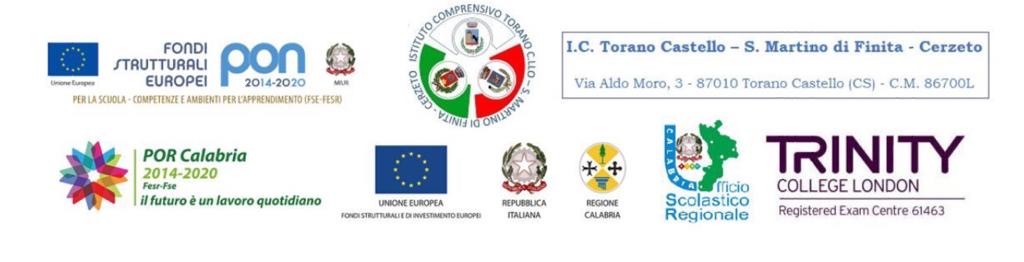 ORARIO DDI SCUOLA DELL’INFANZIAIn vigore dal 16/11/2020MODALITA’ VIDEOLEZIONI IN MICROSOFT TEAMSORARIO DDI SCUOLA DELL’INFANZIAIn vigore dal 16/11/2020MODALITA’ VIDEOLEZIONI IN MICROSOFT TEAMSPLESSO-SEZ.GIORNI: TORANO CASTELLO CENTRO   SEZ. A MARTEDI’ 10:50 -11:00 PER LA CONNESSIONEDALLE ORE 11:00 ALLE ORE 11:35 PER LA VIDEO LEZIONE(COMPRESENZA DI RELIGIONE – INS. CISTARO)MERCOLEDI’ E VENERDI’08:50 -09:00 PER LA CONNESSIONEDALLE ORE 09:00 ALLE ORE 09:35 PER LA VIDEO LEZIONETORANO CASTELLO CENTRO  SEZ. BMARTEDI’ 11:35 -11:45 PER LA CONNESSIONEDALLE ORE 11:45 ALLE ORE 12:20PER LA VIDEO LEZIONE(COMPRESENZA DI RELIGIONE – INS. CISTARO)MERCOLEDI’ E VENERDI’08:50 -09:00 PER LA CONNESSIONEDALLE ORE 09:00 ALLE ORE 09:35 PER LA VIDEO LEZIONETORANO CASTELLO SCALO   SEZ. GLUNEDI’- MERCOLEDI’ 08:50 -09:00 PER LA CONNESSIONEDALLE ORE 09:00 ALLE ORE 09:35 PER LA VIDEO LEZIONESABATO09:20 -09:30 PER LA CONNESSIONEDALLE 9:30 ALLE 10:05 PER LA VIDEO LEZIONE(COMPRESENZA DI RELIGIONE – INS. FILIPPELLI)SARTANO   SEZ. DMARTEDI’ 08:50 -09:00 PER LA CONNESSIONEDALLE ORE 09:00 ALLE ORE 09:35PER LA VIDEO LEZIONE(COMPRESENZA DI RELIGIONE– INS. CISTARO) MERCOLEDI’- VENERDI’08:50 -09:00 PER LA CONNESSIONEDALLE ORE 09:00 ALLE ORE 09:35 PER LA VIDEO LEZIONESARTANO  SEZ.  CMARTEDI’ 09:35 -09:45 PER LA CONNESSIONEDALLE ORE 09:45 ALLE ORE 10:20PER LA VIDEO LEZIONE(COMPRESENZA DI RELIGIONE– INS. CISTARO)(COMPRESENZA SOSTEGNO-INS. MANGIARANO)MERCOLEDI’ E VENERDI’08:50 -09:00 PER LA CONNESSIONEDALLE ORE 09:00 ALLE ORE 09:35PER LA VIDEO LEZIONE(COMPRESENZA SOSTEGNO-INS. MANGIARANO )CERZETO   SEZ- FLUNEDI’- MERCOLEDI’ 09:20 -09:30 PER LA CONNESSIONEDALLE ORE 9:30 ALLE 10:05PER LA VIDEO LEZIONE(COMPRESENZA SOSTEGNO-INS. IERVASI) VENERDI’ 09:20 -09:30 PER LA CONNESSIONEDALLE 9:30 ALLE 10:05 PER LA VIDEO LEZIONE(COMPRESENZA DI RELIGIONE– INS. QUINTIERI )( COMPRESENZA SOSTEGNO- INS- IERVASI )SANTA MARIA LE GROTTE   SEZ. ELUNEDI’- MERCOLEDI’08:50 -09:00 PER LA CONNESSIONEDALLE ORE 09:00 ALLE ORE 09:35PER LA VIDEO LEZIONEVENERDI’ 11:25 -11:35 PER LA CONNESSIONEDALLE ORE 11:35 ALLE 12:10 PER LA VIDEO LEZIONE(COMPRESENZA DI RELIGIONE– INS. CISTARO)